「犬のじゅうたん七夕ナイトマルシェ」出店者募集要項◆主旨◆　　　　　　【ペット防災】を考えてみよう、ペット達の幸せ？命を守ることってどんな方法があるの？しつけや防災グッズにどんな物があって、何が必要なの？東日本大震災での資料をもとに【ペットの防災対策】を知るキッカケ作りの場所として開催を目指します。七夕の笹に願いを込めた短冊を飾って、ペット達の幸せを繋いでいきましょう。ご賛同いただいた方々とともに『七夕マルシェ』を創っていきたいと考えております。ご協力、ご参加いただけますよう宜しくお願い申し上げます。◆概要◆・開催日時　　 ２０１７年７月８日（土）　１５：００～２１：００・開催場所　　 サテライト阪神　（三木市吉川町吉安８７７－４４２）・搬入時間　　 １２：００から１３：００まで・搬出時間　　 イベント終了後　２１：１５以降を予定しています・駐車料金　　 無料◆募集内容◆・募集開始　　　２０１７年４月９日（日）から受け付けいたします・一次受付　　　２０１７年４月９日（日）　～　５月２１日（日）・出店内容　　　ワンコおやつ・お洋服・スリング（抱っこ紐）・リードなどの雑貨用品・トリミング・ドッグマッサージ　　　　　　　　　　　　　 ハートレスキュー（里親）・オーナー様向け可愛い雑貨・ワークSHOPなど・ブースサイズ　　　２．５M×２．５Mブース（１区画）・出店料　　　４，０００円　　・ブース配置　　　別紙参考資料を添付しておりますのでご確認ください。・出店募集数　　 ４０店舗　（飲食ブースの新規出店募集は行っておりません、事務局により選考させていただきます）出店に際してのお願い会場内にバルーン投光器を配置致しますが、各ブース内での照明は各自でご用意ください。事務局、サテライト阪神では電源、照明類の貸出し等はございません。◆出店のお申込み◆・犬のじゅうたん　ヤフーメールまでお申込みください。※メールが使用できないなどのご事情がある場合はお電話にて受付させていただきます。中村：０８０－８５３６－０８００ (日中は仕事をしております。夕方１８時以降のご連絡ですとお電話も繋がりやすいです)【振込先のご案内】　①出店のお申込みをしていただく　➡　②出店受付完了のお知らせ（お振込み先をご案内）を送らせて頂きます。　　※お振込み期日もあわせてご案内させていただきます。ご確認くださいますよう宜しくお願い致します。◆キャンセルについて◆・お申込み後のキャンセルはお受けしておりません。いかなる場合も出店料の返金には対応できませんのでご了承ください。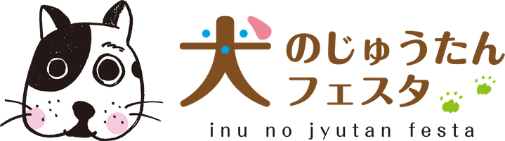 ◆出店に関して必要な備品について◆　※電源・テント他備品につきましても各自でご準備ください・電源・テント・イス・テーブルなどの什器は出店者様各自でご持参ください。・テント・テーブル・商品・看板・などが強風等で、倒壊、飛散しないように対策をお願い致します。会場はペグを打つことができません。テントウェイト（ペットボトルにお水を入れた物など）をご準備ください。・水道の使用は一般利用のみとさせていただきます。◆雨天時の中止判断について◆・台風などの自然災害や豪雨など、イベントの開催に大きな影響がある場合は開催を中止させていただく場合がございます。※雨天の場合の振り替え日程はございません。イベント開催の有無につきましては、HPまたはお電話にてご確認くださいますよう宜しくお願い致します。◆お手洗い◆ ・お手洗い内は禁煙です。・会場施設内にございます。キレイに使ってイベントを終えることができるよう、皆様のご協力をお願いします。・不審物を発見された方はイベント本部、サテライト阪神までお知らせください。◆清掃について◆　・ゴミは全てお持ち帰りください。当イベントとしましてはゴミ箱の設置はいたしません。・お客様にもゴミの持ち帰りのご協力を呼びかけていただきますよう宜しくお願い致します。・営業終了後、ブース内および周辺の清掃にご協力ください。【継続してイベントを開催できるようご協力をお願い致します】・イベント終了後、会場周辺の清掃作業への参加協力をお願い致します。・ブースごとに、ペットボトルお水・ウンチ袋をお渡しさせて頂きます。ワンちゃんの排泄に気づいていない飼い主様にお声かけしていただくなど対応をお願い致します。◆喫煙について◆・会場施設内の喫煙場所での喫煙をお願い致します。喫煙場所以外での喫煙はされないようにお願い致します。◆禁止事項◆・施設内の植物や備品を荒らす行為・催し会場や他の出店者様にご迷惑をかける行為は一切禁止致します。（出入り口を荷物でふさぐ、通行妨害、暴言、暴力行為、威圧等）・暴力団追放条例に基づき、暴力団関係の方の出店はお断り致します。・敷地内は原則火器の使用は禁止です。※火器の取り扱いが必要な場合は必ず主催者まで申請してください。◆その他注意事項とお知らせ◆・出店者様同士・ご来場者様との事故・トラブルにつきましては、当実行委員会、サテライト阪神では一切の責任を負いかねますのでご了承ください。当事者同士での話し合いをお願い致します。・会場での紛失・盗難・破損等について主催者は一切の責任を負いません。自己管理を徹底してください。・迷子・迷子犬など発見された場合は、速やかに実行委員会本部までお知らせください。・スタッフは完全ボランティアです。不手際な点等あるかと思いますがご容赦ください。◆お問い合わせ先◆主催：犬のじゅうたんフェスタ事務局　ＴＥＬ：中村：０８０－８５３６－０８００　　　Ｍａｉｌ：inunojyutan111@yahoo.co.jp　共催：サテライト阪神事業所犬のじゅうたん七夕ナイトマルシェ　物販・ワークショップブース出店申込書申し込み開始：２０１７年４月９日（日）◆ＳＮＳでご紹介致します。記入モレのないようにお願いいたします◆※は記入しないようにお願いします。一次受付終了日：２０１７年５月２１日（日）出店に関するお問い合わせ先：TEL:080-8536-0800受付日：　/　　（メール・メッセージ・ＦＡＸ・　　　　　　）チラシ発送日：　/紹介：アメブロ・ＦＢページ・ＨP１．お申込みブース　※ブースサイズは２．５Ｍ×２．５Ｍのみです　　　　　　　　　　　　　　　　　     　　※入金日出店日　□　７月８日（土）出店料　□　４，０００円出店ブース数：　　　ブース　×　出店料　　　　　　　円　＝　　　　　　　　　　　　　　円（お振込み金額となります）□　要請求書　送り先：　　　　　　　　　　　　　　　　　　　　　　　　　　　　　　　　　　　　　　　　　　　　　　　□⑥と同じ２．屋号名（ふりがな）　　　　　　　　　　　　　３．お店のＵＲＬ　アドレスは１つでお願いします（犬のじゅうたんＨＰ・ＦＢページでご紹介いたします）４．代表者氏名（ふりがな）　　　　　　　　　　　　　　　　　　　　　電話番号５．現場責任者氏名（ふりがな）　　　　　　　　　　　　　　　　　　電話番号　　※後日、担当者変更があった場合は必ず連絡をください６．住所　（資料送付先住所でご記入してください）　〒　　　　　　-　　　　７．メールアドレス８．出店内容・お値段（例：お洋服　１０００円など）　出店作品や雰囲気の分かるお写真を添付してください。９．商品のＰＲ　（犬のじゅうたんＨＰ・ＦＢベージにご紹介させていただきます）　１０．搬入されるお車の台数搬入台数：　　　　　　台　　　※駐車場に限りがあります。可能な限り少ない台数での搬入をお願い致します。１１．その他、お問い合わせなど